Publicado en Barcelona el 11/02/2020 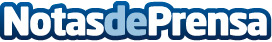 Rakuten estrenará su nuevo documental original, Andrés Iniesta – El héroe inesperado, en Rakuten TVEste será el primer documental oficial sobre Andrés Iniesta y mostrará contenido inédito sobre el jugador del Vissel Kobe. La película ofrecerá una mirada íntima de la vida del futbolista e incluirá entrevistas exclusivas con estrellas del fútbol mundialmente conocidas como Messi, Neymar, Suárez, Guardiola y Xavi, entre otrosDatos de contacto:Jordi González938 324 602Nota de prensa publicada en: https://www.notasdeprensa.es/rakuten-estrenara-su-nuevo-documental-original Categorias: Nacional Cine Fútbol Televisión y Radio Entretenimiento http://www.notasdeprensa.es